(В редакции от 22.06.2022 №926)В соответствии с пунктом 3 статьи 10 Федерального закона от 28.12.2009 № 381-ФЗ «Об основах государственного регулирования торговой деятельности в Российской Федерации», приказом министерства промышленности и торговли Красноярского края от 27.11.2013 № 05-95 «Об установлении порядка разработки и утверждения схемы размещения нестационарных торговых объектов органами местного самоуправления муниципальных образований Красноярского края», руководствуясь Уставом города,ПОСТАНОВЛЯЮУтвердить схему размещения нестационарных торговых объектов на территории города Сосновоборска согласно приложению.Ответственность за санитарное состояние мест торговли возложить на юридических лиц, индивидуальных предпринимателей, осуществляющих торговлю на данных объектах.Считать утратившим силу:3.1	Постановление администрации города от 24.06.2015 № 1072  «Об утверждении схемы размещения нестационарных торговых объектов на территории города Сосновоборска».3.2  Постановление администрации города от 31.07.2015 № 1234 «О внесении изменений в постановление администрации города от 24.06.2015 № 1072  «Об утверждении схемы размещения нестационарных торговых объектов на территории города Сосновоборска».3.3 Постановление администрации города от 15.02.2016 № 191 «О внесении изменений в постановление администрации города от 24.06.2015 № 1072  «Об утверждении схемы размещения нестационарных торговых объектов на территории города Сосновоборска».3.4 Постановление администрации города от 14.04.2016 № 486 «О внесении изменений в постановление администрации города от 24.06.2015 № 1072  «Об утверждении схемы размещения нестационарных торговых объектов на территории города Сосновоборска».3.5 Постановление администрации города от 30.05.2016 № 682 «О внесении изменений в постановление администрации города от 24.06.2015 № 1072  «Об утверждении схемы размещения нестационарных торговых объектов на территории города Сосновоборска».Постановление вступает в силу со дня опубликования в городской газете «Рабочий» и подлежит размещению на официальном сайте администрации города в информационно-телекоммуникационной сети Интернет.Глава города                                 С.А. ПономаревПриложение кпостановлению администрации городаот  ______ 20___ г. № _______СХЕМАРАЗМЕЩЕНИЯ НЕСТАЦИОНАРНЫХ ТОРГОВЫХ ОБЪЕКТОВНА ТЕРРИТОРИИ ГОРОДА СОСНОВОБОРСКА(В редакции от 22.06.2022 №926)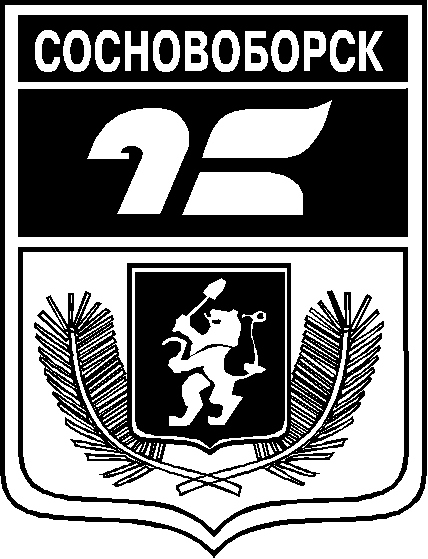 АДМИНИСТРАЦИЯ ГОРОДА СОСНОВОБОРСКАПОСТАНОВЛЕНИЕ22.06.2016                                                                                                                       № 838Об утверждении схемы размещения нестационарных торговых объектов на территории города Сосновоборска№п/пТипнестационарныхторговыхобъектов (НТО)Адресный ориентиррасположенияНТОКоличествоНТО поадресномуориентиру, шт.Площадь зем.участка,строения,сооружения,занимаемыеНТО, кв. мПло-щадь торгового объектаВид деятельности (Специализация НТО)Информация о собственнике земельного. участка, здания, сооружения на котором расположен НТОИнформация обиспользованииобъектасубъектами МСП,осуществляющимиторговуюдеятельностьПериодразмещенияНТО1тонар            Весенняя, 5         11515Продовольственные товары (хлебобулочные изделия)МО г. Сосновоборск (в соотв. с п.2 ст.3.3 137-ФЗ от 25.10.2001)субъект МСПНа неопределенный срок2тонар            Новоселов, 18       11515Продовольственные товары (молочная продукция)МО г. Сосновоборск (в соотв. с п.2 ст.3.3 137-ФЗ от 25.10.2001)субъект МСПНа неопределенный срок3киоск   Лен. комсомола, 14 (остановочный комплекс)13328Продовольственные товары (общепит, продукты быстрого питания)МО г. Сосновоборск (в соотв. с п.2 ст.3.3 137-ФЗ от 25.10.2001)субъект МСПНа неопределенный срок4киоск   Лен. комсомола, 2613923Непродовольственные товары, с/х продукцияМО г. Сосновоборск (в соотв. с п.2 ст.3.3 137-ФЗ от 25.10.2001)субъект МСПНа неопределенный срок5киоск            Новоселов, 18       11515Непродовольственные товары (цветы)МО г. Сосновоборск (в соотв. с п.2 ст.3.3 137-ФЗ от 25.10.2001)субъект МСПНа неопределенный срок6киоск            Юности, 6/2         138,438,4Непродовольственные товары (автотовары)МО г. Сосновоборск (в соотв. с п.2 ст.3.3 137-ФЗ от 25.10.2001)субъект МСПНа неопределенный срок7киоск            Юности 14/1 1100100Непродовольственные товары (автотовары)МО г. Сосновоборск (в соотв. с п.2 ст.3.3 137-ФЗ от 25.10.2001)субъект МСПНа неопределенный срок8киоск            Лен. комсомола, 12  12121Непродовольственные товары, оказание услуг (ремонт обуви)МО г. Сосновоборск (в соотв. с п.2 ст.3.3 137-ФЗ от 25.10.2001)субъект МСПНа неопределенный срок9павильонЭнтузиастов 5166Продовольственные товары (мороженое)МО г. Сосновоборск (в соотв. с п.2 ст.3.3 137-ФЗ от 25.10.2001)субъект МСПНа неопределенный срок10павильон         Энтузиастов, 15     12622Непродовольственные товары (цветы)МО г. Сосновоборск (в соотв. с п.2 ст.3.3 137-ФЗ от 25.10.2001)субъект МСПНа неопределенный срок11павильон         Лен. комсомола, 28  12020Непродовольственные товары (цветы)МО г. Сосновоборск (в соотв. с п.2 ст.3.3 137-ФЗ от 25.10.2001)субъект МСПНа неопределенный срок12павильон         Лен. комсомола, 4/113015Непродовольственные товары (цветы)МО г. Сосновоборск (в соотв. с п.2 ст.3.3 137-ФЗ от 25.10.2001)субъект МСПНа неопределенный срок13павильон         Юности, 31          110045Продовольственные товары (мороженое, напитки, продукты питания в заводской упаковке)МО г. Сосновоборск (в соотв. с п.2 ст.3.3 137-ФЗ от 25.10.2001)субъект МСПНа неопределенный срок14павильон         Лен. комсомола, 26/1 (остановочный комплекс)135042Непродовольственные товары (цветы)МО г. Сосновоборск (в соотв. с п.2 ст.3.3 137-ФЗ от 25.10.2001)субъект МСПНа неопределенный срок15павильон         Лен. комсомола, 4/2 (остановочный комплекс)136850Непродовольственные товары (цветы)МО г. Сосновоборск (в соотв. с п.2 ст.3.3 137-ФЗ от 25.10.2001)субъект МСПНа неопределенный срок16торговля с автотранспорта   Лен. комсомола,4   Новоселов, 18  9 пятилетки, 6  9 пятилетки, 28Юности, 41 определенопостановлениемадминистрациигородаПродовольственные товары (бочковое молоко)МО г. Сосновоборск (в соотв. с п.2 ст.3.3 137-ФЗ от 25.10.2001)сельхозпроизводителибез ограничения срока17торговля с автотранспорта   Лен.  Комсомола/ Заводская 1Непродовольственные товары (саженцы)МО г. Сосновоборск (в соотв. с п.2 ст.3.3 137-ФЗ от 25.10.2001)субъект МСПапрель - сентябрь18торговля с автотранспорта   Заводская1Продовольственные товары (бочковой квас)МО г. Сосновоборск (в соотв. с п.2 ст.3.3 137-ФЗ от 25.10.2001)субъект МСПапрель - сентябрь19торговля с автотранспорта   9 пятилетки, 61Продовольственные товары (бочковой квас)МО г. Сосновоборск (в соотв. с п.2 ст.3.3 137-ФЗ от 25.10.2001)субъект МСПапрель - сентябрь20торговля с автотранспорта   Лен. комсомола, 41Продовольственные товары (бочковой квас)МО г. Сосновоборск (в соотв. с п.2 ст.3.3 137-ФЗ от 25.10.2001)субъект МСПапрель - сентябрь21торговля с автотранспорта   Лен. комсомола, 26а1Продовольственные товары (бочковой квас)МО г. Сосновоборск (в соотв. с п.2 ст.3.3 137-ФЗ от 25.10.2001)субъект МСПапрель - сентябрь22торговля с автотранспорта   Новоселов 181Продовольственные товары (бочковой квас)МО г. Сосновоборск (в соотв. с п.2 ст.3.3 137-ФЗ от 25.10.2001)субъект МСПапрель - сентябрь23киоскЛен. Комсомола, 411955Продовольственные товары (мороженое)МО г. Сосновоборск (в соотв. с п.2 ст.3.3 137-ФЗ от 25.10.2001)субъект МСПНа срок до 01.12.2025г24киоск9 пятилетки, 811505Продовольственные товары (мороженое)МО г. Сосновоборск (в соотв. с п.2 ст.3.3 137-ФЗ от 25.10.2001)субъект МСПНа срок до 01.12.2025г.25киоскСолнечная 1714015-МО г. Сосновоборск (в соотв. с п.2 ст.3.3 137-ФЗ от 25.10.2001)-На срок, установленный по итогам конкурса26киоскСолнечная 23115015-МО г. Сосновоборск (в соотв. с п.2 ст.3.3 137-ФЗ от 25.10.2001)-На срок, установленный по итогам конкурса27киоскЛенинского Комсомола 34115015-МО г. Сосновоборск (в соотв. с п.2 ст.3.3 137-ФЗ от 25.10.2001)-На срок, установленный по итогам конкурса